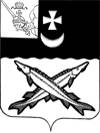 АДМИНИСТРАЦИЯ БЕЛОЗЕРСКОГО  МУНИЦИПАЛЬНОГО  РАЙОНА ВОЛОГОДСКОЙ ОБЛАСТИП О С Т А Н О В Л Е Н И ЕОт 12.10.2021 № 385Руководствуясь Федеральным законом от 06.10.2003  № 131-ФЗ «Об общих  принципах организации местного самоуправления в Российской Федерации», в соответствии с постановлением Правительства Российской Федерации от 19.11.2014  № 1221 «Об утверждении Правил присвоения, изменения и аннулирования адресов», на основании соглашения от 13.11.2020  № 12 между администрацией города Белозерска и администрацией Белозерского муниципального района о передаче части полномочий и заявления физического лица,ПОСТАНОВЛЯЮ:Присвоить земельному участку с кадастровым номером: 35:03:0102002:230, следующий адрес: Российская Федерация, Вологодская Область, Белозерский муниципальный район, городское поселение город Белозерск, город Белозерск, улица Декабристов, земельный участок 34.Присвоить земельному участку с кадастровым номером: 35:03:0102002:229, следующий адрес: Российская Федерация, Вологодская Область, Белозерский муниципальный район, городское поселение город Белозерск, город Белозерск, улица Декабристов, земельный участок 30.Присвоить земельному участку с кадастровым номером: 35:03:0102002:228, следующий адрес: Российская Федерация, Вологодская Область, Белозерский муниципальный район, городское поселение город Белозерск, город Белозерск, улица Декабристов, земельный участок 32.Присвоить земельному участку с кадастровым номером: 35:03:0102002:227, следующий адрес: Российская Федерация, Вологодская Область, Белозерский муниципальный район, городское поселение город Белозерск, город Белозерск, улица Декабристов, земельный участок 28а.
Руководитель администрации района:		   		Д.А. Соловьев О присвоении адресов